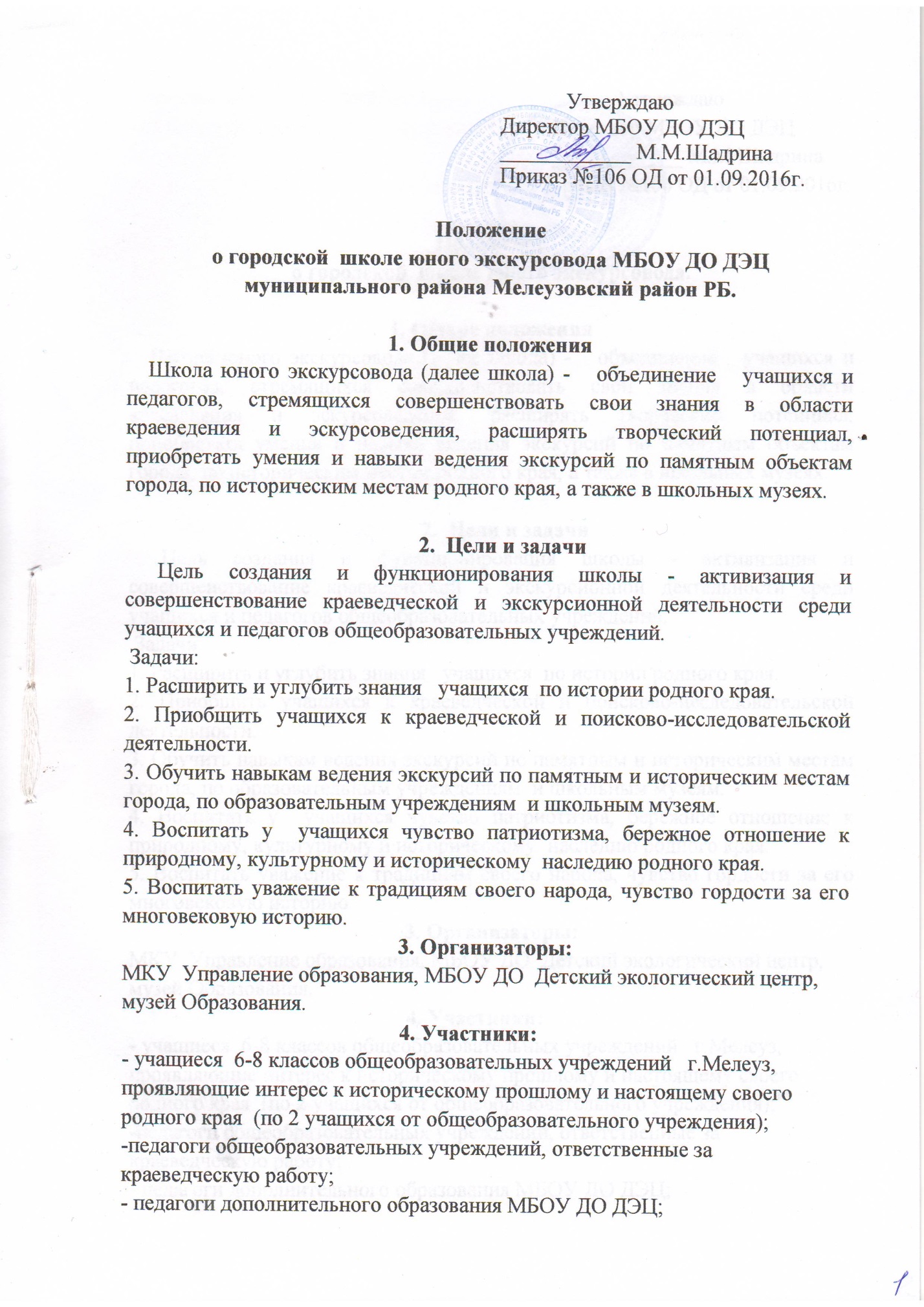 - педагоги дополнительного образования МБОУ ДО ДЭЦ;-  члены совета музея Образования и ветераны педагогического труда;- экскурсоводы, заведующие музеями, библиотекари.  5. Форма организации занятий:1. Лекции. 2. Беседы.3. Экскурсии по памятным и историческим местам города и района. 4. Круглые столы.5. Семинары.6. Встречи с известными и выдающимися людьми города и района.7. Тренинги, мастер-классы.8. Творческие отчеты.9. Экскурсии по городам РБ и РФ.                                   6. Порядок работы школы.          Обучение проводится  по дополнительной общеобразовательной программе «Краеведы-экскурсоводы». Срок  обучения - 2 года. (288 часов).  Время функционирования школы - сентябрь 2016г. - май 2017г.; сентябрь 2017г. -  май 2018г.Занятия проводятся два раза в неделю  - понедельник,   четверг   с 15.00 до 17.00 час. Место проведения занятий: МБОУ ДО Детский экологический центр, каб.7                     7.  Основные разделы  программы школы.1.  История г.Мелеуз и Мелеузовского района.2 . Памятные и исторические места г.Мелеуз.3. История и культура народов, населяющих Мелеузовский край.4. Экономическое, социальное и культурное развитие Мелеузовского района.5. Памятники природы Мелеузовского района.6. Известные и выдающиеся люди Мелеузовского района.7. Методика подготовки и проведения экскурсий. 8. Обзорные и тематические экскурсии.9. Музейные экскурсии.                       Рассмотрено на педагогическом совете МБОУ ДО ДЭЦ Протокол №6 от 29.08.2016г.